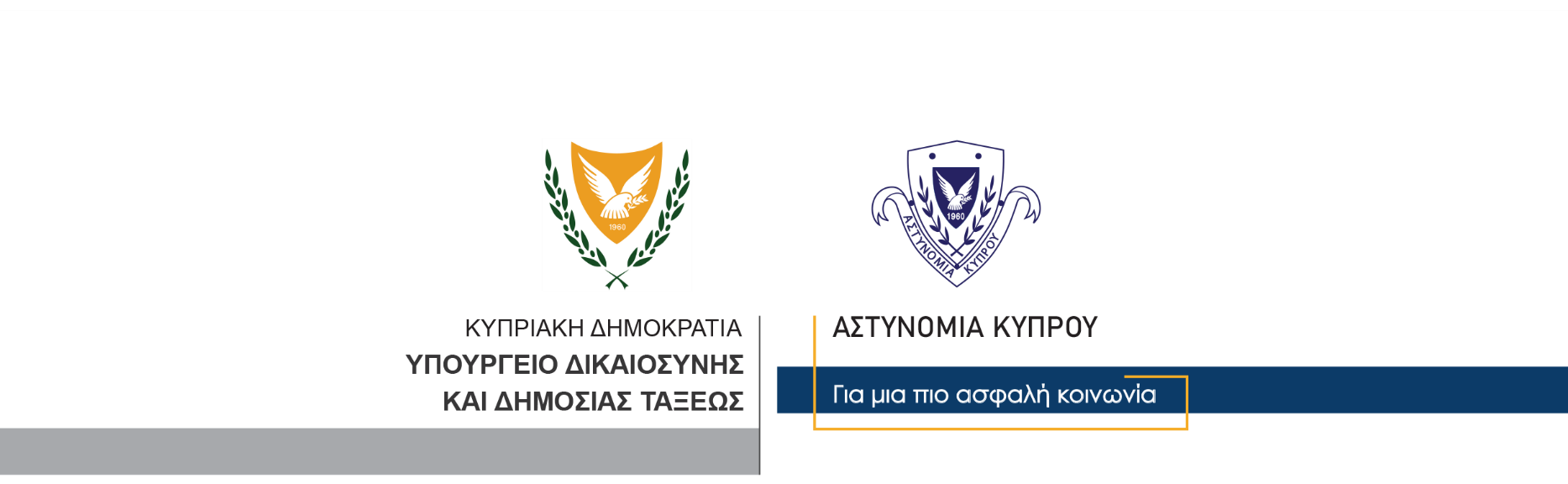 22 Απριλίου, 2021Δελτίο Τύπου 1 – Παράνομη κατοχή ναρκωτικών με σκοπό την προμήθεια σε άλλα πρόσωπαΣύλληψη 19χρονουΣτη σύλληψη νεαρού ηλικίας 19 χρόνων, για σκοπούς διερεύνησης υπόθεσης κατοχής και κατοχής ναρκωτικών με σκοπό την προμήθεια σε άλλα πρόσωπα, προχώρησαν μέλη της Αστυνομίας.Ο 19χρονος συνελήφθη από μέλη του Ουλαμού Πρόληψης Εγκλήματος – ΟΠΕ Λεμεσού, λίγο πριν τις 4.30 χθες το απόγευμα, σε περιοχή της Λεμεσού, όπου αυτός εντοπίστηκε να κινείται πεζός. Σε έρευνα που έγινε, τα μέλη του ΟΠΕ εντόπισαν σε τσαντάκι μέσης που έφερε ο ύποπτος, 12 νάιλον συσκευασίες που περιείχαν ποσότητα κάνναβης, συνολικού βάρους 69 γραμμαρίων περίπου, καθώς και μία ζυγαριά ακριβείας στην οποία υπήρχαν ίχνη κάνναβης.Ο 19χρονος συνελήφθη και τέθηκε υπό κράτηση, ενώ τη διερεύνηση της υπόθεσης ανέλαβε το Κλιμάκιο της ΥΚΑΝ στη Λεμεσό.								         Κλάδος ΕπικοινωνίαςΥποδιεύθυνση Επικοινωνίας, Δημοσίων Σχέσεων & Κοινωνικής Ευθύνης